Name:Grade 3                                                          Date: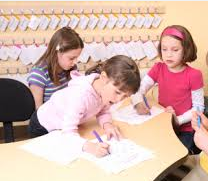 My Group Research Project onAnimals in Groups (wild dogs, chimpanzees, lions, or dolphins and whales)Research Question:How does living in groups help animals? Becoming an ExpertSmall Group Research Packet Building Knowledge and Understanding through Research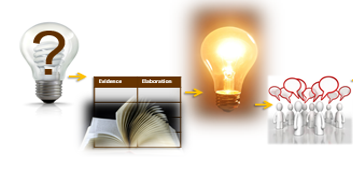 Research Question: How does living in groups help animals?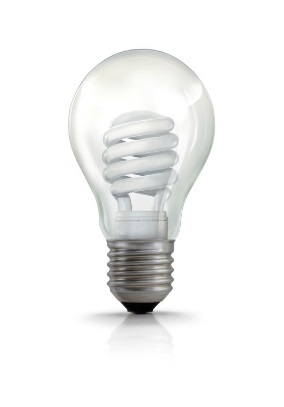 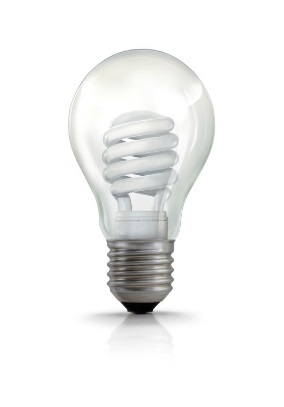 What is your research question?_____________________________________________ Skim your source. In one or two sentences describe what this text is mostly about._______________________________________________________________________________________________________________________________________________________________How will this source help you answer your research question?__________________________________________________________________________________________________________Use the copyright information for your text to complete the section below.Title:______________________________________________Author:____________________________________________Type of text:  nonfiction book   article   website      excerpt       otherPublisher:____________________________________________Publication date:_______________________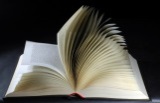 With your group, use one of the options below to read pages __-___ of your source aloud. Check a box to show the option you chose.Ideas for a First Read:Take turns reading, have each person read a page or paragraph. Choose one or two people to read aloud. The rest of the group reads along silently while listening.Listen to a recording of your book, reading along silently while you listen.Another idea:____________________________________ What do you find confusing or unclear about the text? List any questions about what you have read below. Then see if the other members of your group can help you answer them. Put a star next to those you would like a teacher to help you with.______________________________________________________________________________________________________________________________________________________________________________________________________________________________________________________________________________________________________________________________________________________________________________________________________________________________With your group, use one of the options below to read pages ___-___ of your source aloud. Check a box to show the option you chose.Ideas for a First Read:Take turns reading, have each person read a page or paragraph. Choose one or two people to read aloud. The rest of the group reads along silently while listening.Listen to a recording of your book, reading along silently while you listen.Another idea:____________________________________ What do you find confusing or unclear about the text? List any questions about what you have read below. Then see if the other members of your group can help you answer them. Put a star next to those you would like a teacher to help you with.______________________________________________________________________________________________________________________________________________________________________________________________________________________________________________________________________________________________________________________________________________________________________________________________________________________________From your source, chose 5 words that are important to understanding the central idea of the text.Next, use your 5 words to write about the most important idea of the text. Write one sentence for each word that shows you understand the meaning of the word.After you read each resource, stop and think about what the big learning was. What did you learn that was new and important about the topic from this resource? Write, draw, or list what you learned from the text about your animal living in a group to survive. Then write, draw, or list how this new resource added to what you learned from the last resource(s). Add pages if needed.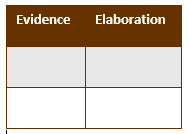 Follow these steps to complete the graphic organizer together:First, break into groups.  Each group will have a part of the text to reread and search. Record the assignments below.As a group, look at the graphic organizer. Discuss: What is your Research Question? What kinds of information will go in each column?Now reread the part of the text you were assigned. When you find a part of the text that will help you answer your research question mark it with a sticky note.       If the information is about the animal group finding food, mark it with an “F”. If the information is about the animal group defending itself, mark it with a “D.”Repeat this process until all the important information from this section has been marked. Focusing Question:_____________________________________Meet with your small group again. Take turns sharing one piece of information you found. Talk about what words or phrases to write on the graphic organizer, then fill in the appropriate row on your own organizer. You will need notes on all the information found by the group for your final project.Repeat this process until all the information from this source has been recorded on the graphic organizer below.How does living in a group help _________________?Put one piece of evidence in each box.Read one or more additional sources. Mark information that will help you answer the research question with sticky notes. Add it to your own chart. Use a different colored pencil for each source, so you will remember where your information came from.Using the same colored pencils, list your additional sources below.Title: Author:  Publisher/URL: Title: Authors:  Publisher/URL:-------------------------------------------------------------------------------- 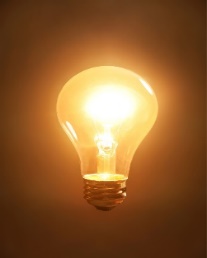 Look carefully at all of the evidence you have gathered. What is the “big idea” your evidence shows? Try to state what you have learned in just a sentence or two. Your teacher and classmates will help you.Focus Statement:______________________________________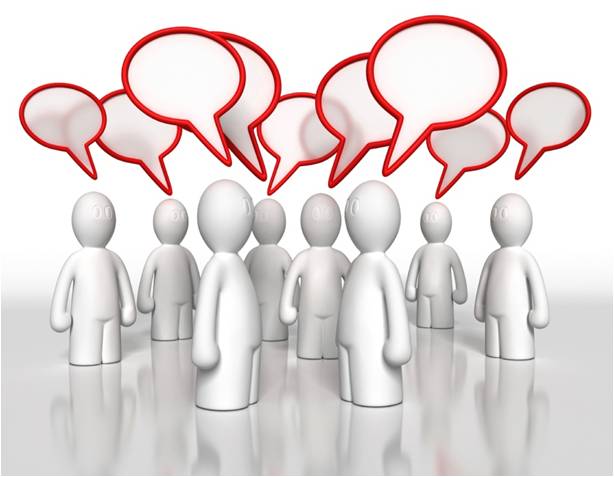 To prepare for the activity:Fold a piece of drawing paper into quarters. In each box, draw and label a sketch of a piece of evidence you found. Use both sides of the page.Find a partner, point to each piece of evidence you drew, then explain it to your partner. Be sure to explain how the evidence you drew helps your animal survive.Look at your drawings, and reflect.  How did talking about your research and listening to your classmates deepen your understanding of how living in a group helps your animal?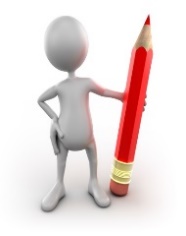 Sharing Your Expertise Record SheetBecoming an ExpertBecoming an ExpertBecoming an ExpertDate Completed                               Steps                               StepsWhere Am I Going?Text StructureFirst Read Part 1Close Read Part 1First Read Part 2Close Read Part 2The Fab FiveRolling Knowledge JournalReading for EvidenceReading for EvidenceRecording EvidenceRecording EvidenceAdditional EvidenceFocus StatementWorking with EvidenceWorking with EvidenceImportant WordSentence about the Central Idea1. 2.3.4.5.Write, Draw, or ListWrite, Draw, or ListTitleNew and important learning about the topicHow does this resource add to what I learned already?Section (page numbers)People responsibleOur Animal _________Our Animal _________Our Animal _________EvidenceHow do ____________ work together to obtain food?ElaborationHow is this helpful for ________________?EvidenceHow do _____________work together to defend the group?ElaborationHow is this helpful for ____________________?Use this record sheet with your Writing Resource Packet to deepen your understanding and communicate what you have learned.Use this record sheet with your Writing Resource Packet to deepen your understanding and communicate what you have learned.Use this record sheet with your Writing Resource Packet to deepen your understanding and communicate what you have learned.DateStepsStepsAnalyze a ModelAnalyze a ModelWrite an IntroductionWrite an IntroductionWrite Proof Paragraph 1Write Proof Paragraph 1Write Proof Paragraph 2Write Proof Paragraph 2Write a ConclusionWrite a ConclusionFinal Revision and EditingAdd a Visual!Share and Celebrate!Share and Celebrate!